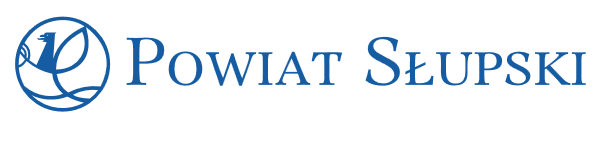 ANKIETAkonsultacji społecznych z mieszkańcami powiatu słupskiego dotyczących koncepcji rozwoju infrastruktury rowerowej na terenie powiatu słupskiegoAnkieta jest przeznaczona dla mieszkańców powiatu słupskiego i ma na celu poznanie Państwa opinii na temat istniejącej sieci tras rowerowych i infrastruktury rowerowej, w tym: tras szklaków, ścieżek, miejsc postoju itp. Udzielone odpowiedzi mają za zadanie wskazać czy mieszkańcy powiatu widzą potrzebę wytyczenia spójnej sieci tras rowerowych i ich rozwoju, a w szczególności realizacji prac inwentaryzacyjnych dotyczących aktualnych tras i prac koncepcyjnych dotyczących docelowej sieci, a także wskazanie kształtu ewentualnej inwestycji.Ankieta jest anonimowa.Dziękujemy za wypełnienie ankiety.Ankietę należy:dostarczyć osobiście, przesłać drogą korespondencyjną na adres Starostwa Powiatowego w Słupsku, ul. Szarych Szeregów 14, 76-200 Słupsk, lub przesłać elektronicznie na adres inwestycje@powiat.slupsk.pl.Jak ocenia Pani/Pan stan liniowej infrastruktury rowerowej (trasy, ścieżki, szlaki, drogi dla rowerów) na terenie powiatu słupskiego? (1 – źle; 6 - bardzo dobrze)1 □          2 □          3 □          4 □          5 □          6 □Jak ocenia Pani/Pan stan punktowej infrastruktury rowerowej (miejsca postoju, wiaty, mostki, kładki itp.) na terenie powiatu słupskiego? (1 – źle; 6 - bardzo dobrze)1 □          2 □          3 □          4 □          5 □          6 □Jak ocenia Pani/Pan spójność infrastruktury rowerowej na terenie powiatu słupskiego (uporządkowanie przebiegu tras, ich ciągłość, spójność oznakowania itp.)? (1 – źle;  6 - bardzo dobrze)1 □          2 □          3 □          4 □          5 □          6 □Czy uważa Pani/Pan, że powinny zostać uaktualnione przebiegi istniejących tras lub w razie potrzeby wytyczone nowe przebiegi tras?TAK □                      NIE □Czy uważa Pani/Pan, że potrzebne jest przeprowadzenie inwentaryzacji aktualnie istniejących tras rowerowych na terenie powiatu słupskiego (inwentaryzacja aktualnego przebiegu, oznakowania, nawierzchni, innych elementów oddziaływujących na sieć tras rowerowych itp.)?TAK □                      NIE □Czy uważa Pani/Pan, że potrzebne jest stworzenie koncepcji spójnego przebiegu tras rowerowych na terenie powiatu słupskiego?TAK □                      NIE □Jeśli w poprzednim pytaniu udzielono odpowiedzi „TAK” tak to jakie elementy powinna zawierać koncepcja:koncepcja przebiegu turystycznych tras rowerowych (aktualizacja przebiegu i ewentualne wytyczenie nowych);koncepcja przebiegu transportowych tras rowerowych służących ułatwieniu komunikacji między miejscem zamieszkania a miejscem pracy, centrami usługowo-handlowymi itp. (aktualizacja przebiegu i ewentualne wytyczenie nowych);koncepcja stworzenia specjalistycznych tras rowerowych tzw. singletracków (jest to wąska i kręta, często jednokierunkowa trasa rowerowa wytyczona w terenie pofalowanym służąca przede wszystkim do jazdy rowerem górskim);koncepcja umiejscowienia infrastruktury punktowej: rowerowe miejsca parkingowe/postojowe, inne elementy małej architektury, mosty, mostki, przeprawy itp.;Inne: jakie? ………………………………………………………………………………………………………………………………………………………………………………………………………………………………………………………………………………………………………………………………………………………………………………………………………………………………………